THE MARLBOROUGH C of E SCHOOL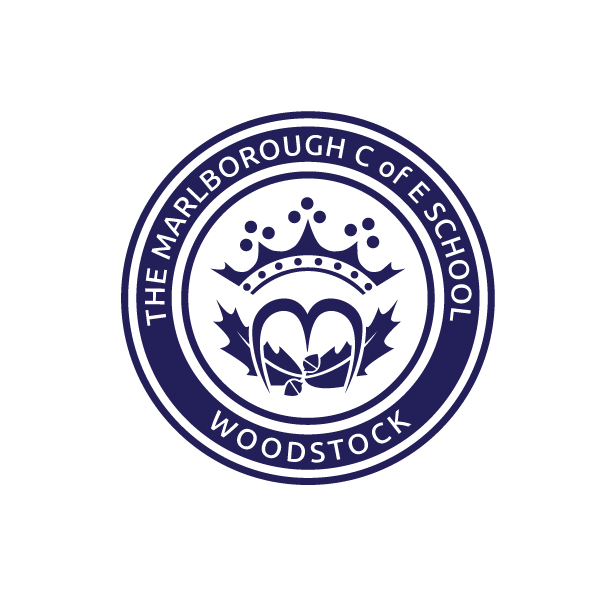 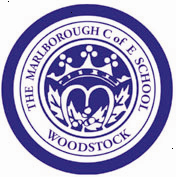 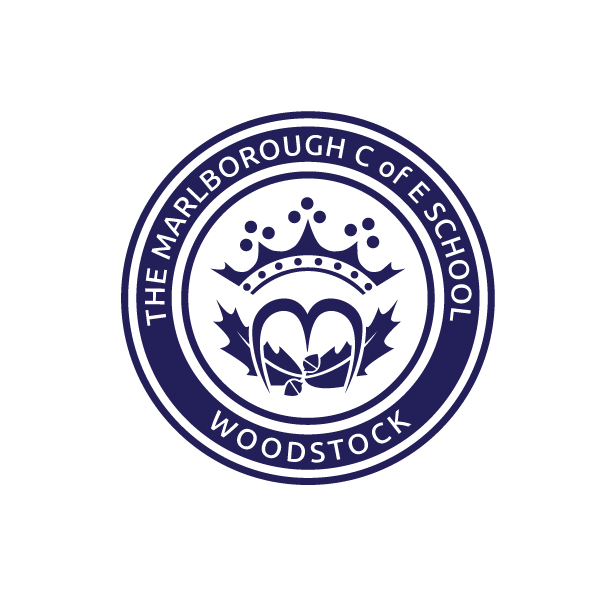 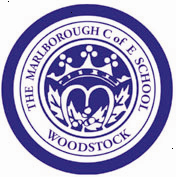 JOB DESCRIPTION:  TEACHER of RE  JOB PURPOSETo implement and deliver our ambitious, accessible and inclusive curriculum for all students.   To facilitate and encourage a learning experience which provides students with the opportunity to achieve their individual potential.To contribute to raising standards of student attainment and progress.To monitor and support the overall progress and development of students as a teacher and Form Tutor where appropriate.To share and support the school’s responsibility to provide and monitor opportunities for the personal and academic development of children and young people.To promote and safeguard the safety and well-being of all students and young people.RESPONSIBILITIESPlan, deliver and evaluate consistently high-quality lessons that engage all students and help them to make progress in their understanding of your subject(s).   Deliver the carefully planned, well-structured lessons that meet the needs of all pupils through effective structuring of tasks so they provide challenge or support as appropriate.Teach consistently high-quality lessons by implementing the Marlborough School Teaching and Learning Framework. Ensure that pupils’ progress is regularly and accurately assessed and that feedback to pupils is used to support the attainment and progress of all pupils.Ensure that standards of behaviour in classes support effective learning and take action to manage inappropriate behaviour in accordance with the school’s ‘Commitment to Excellence’ approach.Show commitment and responsibility for your own continuing professional learning.Keep subject knowledge up to date.Contribute to the development of the overall subject curriculum and department resources.Contribute to preparing for changes to GCSE, A level syllabuses.Attend Department, Year Team and Classroom Staff Meetings as appropriate.Attend Parents’ Evenings and Open Evenings as appropriate.  OTHER DUTIES To be familiar with and adhere to all School Policies.To fulfil your duties and responsibilities regarding safeguarding pupils and health and safety.To support the aims and ethos of the school and promote good relationships with students, colleagues and parents.To set a good example in terms of punctuality and attendance.To participate in the School’s arrangements for appraisal, professional development, meetings cycle, quality assurance and internal verification. Under the reasonable direction of the Principal, carry out the professional duties of a School teacher as set out in the current School Teachers’ pay and Conditions Document (STPCD).Start Date: 01/09/2024 Salary: Mainscale/Threshold 